MINISTERIO DE JUSTICIA Y SEGURIDAD PÚBLICA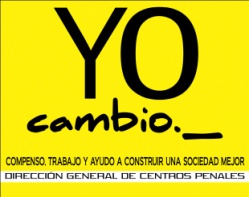 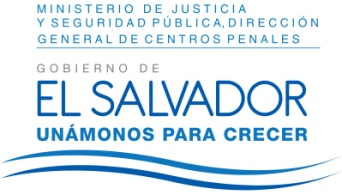 DIRECCIÓN GENERAL DE CENTROS PENALESUNIDAD DE ACCESO A LA INFORMACIÓN PÚBLICA7ª Avenida Norte y Pasaje N° 3 Urbanización Santa Adela Casa N° 1 Sn. Salv.Tel. 2527-8700Vista la solicitud de la señora XXXXXXXXXXX, con Documento Único de Identidad número XXXXXXXXXXXXXXXXXXXXX, quien solicita:Presupuesto asignado al Centro Penal de Quezaltepeque, total y desglosado por área.Cantidad Presupuestaria asignada a programas de reinserción social por sexo.Tipos de programas de reinserción social por sexo.Desde que año alberga mujeres el Centro Penal de Quezaltepeque.A cuántas mujeres, está capacitado para albergar este Centro Penal y cantidad de mujeres internas por año del 2009 a la fecha.De que se trató la ampliación en el Centro de Cumplimiento de Penas de Quezaltepeque en el año 2013 y a qué población beneficio es específico.Lo anterior del Centro Penal de Quezaltepeque.Con el fin de dar cumplimiento a lo solicitado, conforme a los Arts. 1, 2, 3 Lit. a, b, j. Art. 4 Lit. a, b, c, d, e, f, g.  y Artículos 65, 69, 71 y 72 de la Ley de Acceso a la Información Pública, la suscrita RESUELVE: Conceder el acceso a la información solicitada, recibida en esta Unidad por el Centro Penitenciario y las Unidades Administrativas correspondientes, en tal sentido se hace de conocimiento lo siguiente:En cuanto a dar respuesta a los ítems 1 y 2 se informa que el presupuesto es autorizado en forma global para atender todas las necesidades del Sistema Penitenciario, en tal sentido se anexa el Presupuesto Asignado Año 2016 a favor de esta Dirección General.En cuanto a tipos de programas de reinserción social por sexo, se informa que los tipos de programas de reinserción social son los generales (educación, arte y cultura, deporte, religión, trabajo penitenciario y salud) y los programas especializados (drogodependencia y ofensores sexuales).Referente a desde que año alberga mujeres el Centro Penal de Quezaltepeque, se informa que el mismo alberga mujeres desde el año 2007.Referente a cuántas mujeres, está capacitado para albergar el Centro Penal de Quezaltepeque y cantidad de mujeres internas por año del 2009 a la fecha, se proporciona el siguiente cuadro informativo:En respuesta a de que se trató la ampliación en el Centro de Cumplimiento de Penas de Quezaltepeque en el año 2013 y a qué población beneficio es específico, se informa que el objetivo de la ampliación de ese Centro Penal en el año 2013 fue el deshacinamiento de la zona, sin embargo se encuentran internas trasladadas del Centro Preventivo y de Cumplimiento de Penas de Apanteos, y del Centro Preventivo y de Cumplimiento de Penas de Ilopango.No omito manifestar que los datos proporcionados en cuanto a privados de libertad son cambiantes constantemente según resoluciones judiciales que los diferentes Juzgados y Tribunales del país nos notifican a fin de ejecutar en estricto cumplimiento.Queda expedito el derecho de la persona solicitante de proceder conforme a lo establecido en el art. 82 de la Ley de Acceso a la Información Pública.San Salvador, a las catorce horas con veinte minutos del día veinticuatro de febrero de dos mil dieciséis.Licda. Marlene Janeth Cardona AndradeOficial de InformaciónMJCA/dr								             Ref. Solicitud UAIP/OIR/041/2016CAPACIDAD INSTALADACAPACIDAD INSTALADATOTAL DE MUJERES POR AÑOAÑOTOTAL2009961492010961262011968620129610320139611020149612820153762722016376396